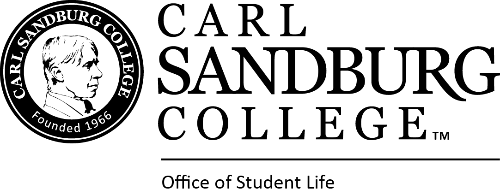 Event SummarySummary:Were the goals of this event met?Strengths of Event:Challenges of Event:Changes for Future:Signature: ________________________________________	Date: _________________________Name of Event:Name of Event:Date/Time of Event:Organizer/Department:Audience:Attendance:Location(s):Location(s):Goal:Goal: